ZestawienieProjektów objętych dofinansowaniem ze środków zewnętrznych roku 2020 r. Tytuł projektuŹródło finansowaniaKrótki opisKoszty realizacjiPrace budowlano-remontowe w OSP Żbik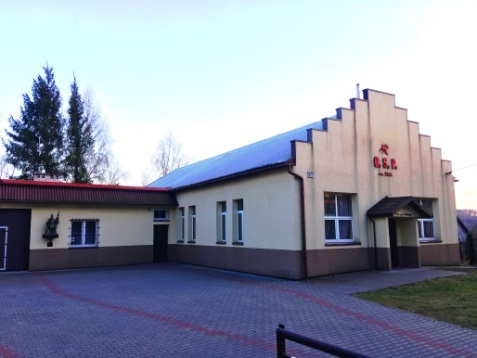 Dofinansowanie z Urzędu Marszałkowskiego Województwa Małopolskiego, na realizację prac budowlano - remontowych w remizach strażackich z terenu województwa, i z budżetu Gminy Krzeszowice. Pozostałe źródła to środki własne OSP Żbik. Celem zadania jest poprawa warunków lokalowych OSP poprzez wykonanie niezbędnych prac budowlano – remontowych. Wniosek oceniony pozytywnie.Zadanie zrealizowane. Wartość całkowita84 764,05 PLNPrace budowlano-remontowe w OSP ŻbikDofinansowanie z Urzędu Marszałkowskiego Województwa Małopolskiego, na realizację prac budowlano - remontowych w remizach strażackich z terenu województwa, i z budżetu Gminy Krzeszowice. Pozostałe źródła to środki własne OSP Żbik. Celem zadania jest poprawa warunków lokalowych OSP poprzez wykonanie niezbędnych prac budowlano – remontowych. Wniosek oceniony pozytywnie.Zadanie zrealizowane. Kwota dofinansowania29 723,00 PLNRemont kapliczki z 1890 roku w miejscowości Czerna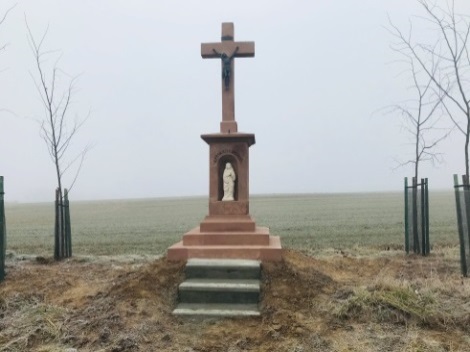 Dofinansowanie z Urzędu Marszałkowskiego Województwa Małopolskiego w ramach konkursu „KAPLICZKI MAŁOPOLSKI_2020”. Pozostałe środki z budżetu Gminy Krzeszowice.Celem zadania jest zachowanie zasobu dziedzictwa kulturowego poprzez wykonanie prac remontowych obiektu.Wniosek oceniony pozytywnie.Zadanie zrealizowane i zakończone.Wartość całkowita32 000,00 PLNRemont kapliczki z 1890 roku w miejscowości CzernaDofinansowanie z Urzędu Marszałkowskiego Województwa Małopolskiego w ramach konkursu „KAPLICZKI MAŁOPOLSKI_2020”. Pozostałe środki z budżetu Gminy Krzeszowice.Celem zadania jest zachowanie zasobu dziedzictwa kulturowego poprzez wykonanie prac remontowych obiektu.Wniosek oceniony pozytywnie.Zadanie zrealizowane i zakończone.Kwota dofinansowania15 926,40 PLNRemont boiska sportowego miejscowości Czerna, w gminie Krzeszowice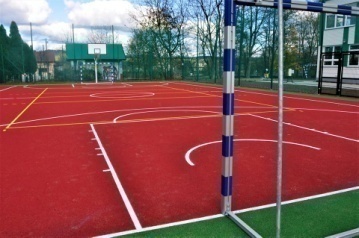 Dofinansowanie z Urzędu Marszałkowskiego Województwa Małopolskiego w ramach konkursu „Małopolska infrastruktura rekreacyjno-sportowa – MIRS”. Pozostałe środki z budżetu Gminy Krzeszowice.Celem projektu jest remont istniejącego obiektu sportowego przy Szkole Podstawowej w Czernej oraz zmiana nawierzchni urazogennej na bezpieczną.Wniosek oceniony pozytywnie.Zadanie zrealizowane i zakończone.Wartość całkowita420 000,72 PLNRemont boiska sportowego miejscowości Czerna, w gminie KrzeszowiceDofinansowanie z Urzędu Marszałkowskiego Województwa Małopolskiego w ramach konkursu „Małopolska infrastruktura rekreacyjno-sportowa – MIRS”. Pozostałe środki z budżetu Gminy Krzeszowice.Celem projektu jest remont istniejącego obiektu sportowego przy Szkole Podstawowej w Czernej oraz zmiana nawierzchni urazogennej na bezpieczną.Wniosek oceniony pozytywnie.Zadanie zrealizowane i zakończone.Kwota dofinansowania127 932,22 PLNPrzebudowa i termomodernizacja budynku klubu sportowego LKS "Tęcza" Tenczynek wraz z wewnętrznymi instalacjami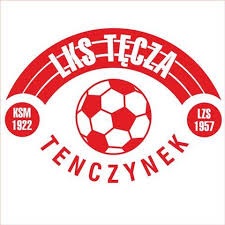 Dofinansowanie z Unii Europejskiej, z Europejskiego Funduszu Rozwoju Regionalnego w ramach Regionalnego Programu Operacyjnego Województwa Małopolskiego na lata 2014-2020. Pozostałe środki z budżetu Gminy Krzeszowice.Celem bezpośrednim projektu jest zwiększenie efektywności energetycznej budynku klubu sportowego LKS Tęcza Tenczynek.Wniosek oceniony pozytywnie.Zadanie jest w trakcie realizacji.Wartość całkowita1 548 945,91 zł PLNPrzebudowa i termomodernizacja budynku klubu sportowego LKS "Tęcza" Tenczynek wraz z wewnętrznymi instalacjamiDofinansowanie z Unii Europejskiej, z Europejskiego Funduszu Rozwoju Regionalnego w ramach Regionalnego Programu Operacyjnego Województwa Małopolskiego na lata 2014-2020. Pozostałe środki z budżetu Gminy Krzeszowice.Celem bezpośrednim projektu jest zwiększenie efektywności energetycznej budynku klubu sportowego LKS Tęcza Tenczynek.Wniosek oceniony pozytywnie.Zadanie jest w trakcie realizacji.Kwota dofinansowania576 419,15 PLNZdalna szkoła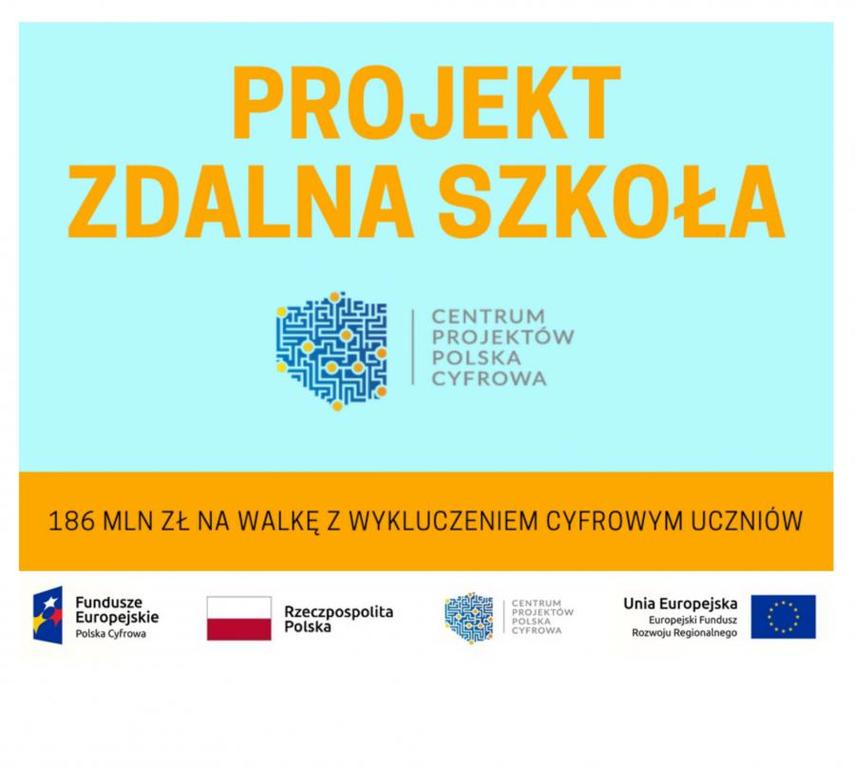 Dofinansowanie z Unii Europejskiej w ramach Europejskiego Funduszu Rozwoju Regionalnego z Centrum Projektów Polska Cyfrowa. Celem bezpośrednim projektu jest zakup 42 szt. laptopów, wraz z oprogramowaniem, oraz przekazanie ich 13 szkołom, objętym projektem, w celu wykorzystywania ich przez uczniów do nauki zdalnej.Wniosek oceniony pozytywnie.Zadanie zrealizowane i zakończone.Wartość całkowita99 539,52 PLNZdalna szkołaDofinansowanie z Unii Europejskiej w ramach Europejskiego Funduszu Rozwoju Regionalnego z Centrum Projektów Polska Cyfrowa. Celem bezpośrednim projektu jest zakup 42 szt. laptopów, wraz z oprogramowaniem, oraz przekazanie ich 13 szkołom, objętym projektem, w celu wykorzystywania ich przez uczniów do nauki zdalnej.Wniosek oceniony pozytywnie.Zadanie zrealizowane i zakończone.Kwota dofinansowania99 539,52 PLNZdalna szkoła +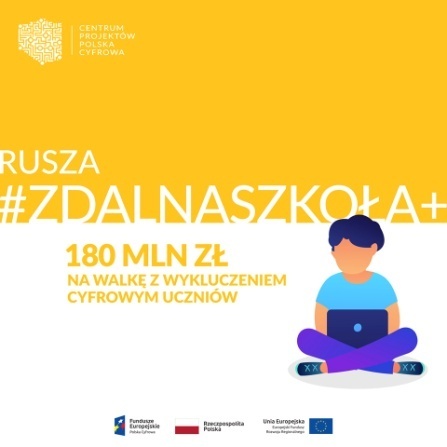 Dofinansowanie z Unii Europejskiej w ramach Europejskiego Funduszu Rozwoju Regionalnego z Centrum Projektów Polska Cyfrowa.Celem bezpośrednim projektu jest zakup 33 szt. laptopów wraz z oprogramowaniem oraz przekazanie ich 13 szkołom objętym projektem w celu wykorzystywania ich przez uczniów do nauki zdalnej.Wniosek oceniony pozytywnie.Zadanie zrealizowane i zakończone.Wartość całkowita 104 114,97 PLNZdalna szkoła +Dofinansowanie z Unii Europejskiej w ramach Europejskiego Funduszu Rozwoju Regionalnego z Centrum Projektów Polska Cyfrowa.Celem bezpośrednim projektu jest zakup 33 szt. laptopów wraz z oprogramowaniem oraz przekazanie ich 13 szkołom objętym projektem w celu wykorzystywania ich przez uczniów do nauki zdalnej.Wniosek oceniony pozytywnie.Zadanie zrealizowane i zakończone.Kwota dofinansowania104 114,97 PLNRządowy Fundusz Inwestycji Lokalnych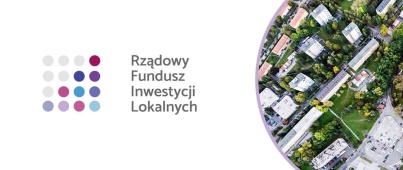 Dofinansowanie uzyskane ze środków Funduszu Przeciwdziałania COVID-19 dla gmin i powiatów, w ramach Rządowego Funduszu Inwestycji Lokalnych. 1.Dotacja celowa w formie pomocy finansowej dla Powiatu -Kompleksowy remont DP nr 2188 K Krzeszowice-Tenczynek-Rudno na odcinku od km 0+000 do 5+164–kwota 516 616,28 zł (zadanie zrealizowane i zakończone).2.Budowa Strefy Aktywności Gospodarczej w Miękini –kwota 1 145 741,87 zł (zadanie w trakcie realizacji).3.Przebudowa drogi gminnej w km 0+000,00 do km 0+ 755,45  w miejscowości Krzeszowice – kwota 598 615,09 zł (zadanie zrealizowane i zakończone).4.Dotacja celowa inwestycyjna - budowa biblioteki głównej Miejsko – Gminnej Biblioteki Publicznej w Krzeszowicach – kwota 933 149,76 zł (zadanie w trakcie rozliczenia).Stan na dzień 29.04.2022 r.Kwota dofinansowania3 194 123,00 PLNPrzebudowa drogi gminnej 600410K w miejscowości Dubie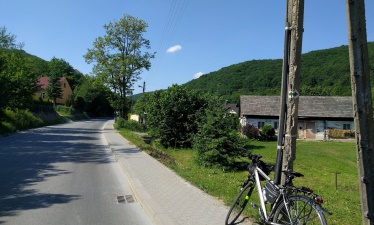 Dofinansowanie z Małopolskiego Urzędu Wojewódzkiego w ramach Funduszu Dróg Samorządowych. Pozostałe środki z budżetu Gminy Krzeszowice.Przebudowa drogi gminnej 600410K w km od 0+000,25 do 0+460,64 w miejscowości Dubie, Gmina	 Krzeszowice.Zadanie zrealizowane i zakończoneWartość całkowita447 554,56 PLNPrzebudowa drogi gminnej 600410K w miejscowości DubieDofinansowanie z Małopolskiego Urzędu Wojewódzkiego w ramach Funduszu Dróg Samorządowych. Pozostałe środki z budżetu Gminy Krzeszowice.Przebudowa drogi gminnej 600410K w km od 0+000,25 do 0+460,64 w miejscowości Dubie, Gmina	 Krzeszowice.Zadanie zrealizowane i zakończoneWnioskowana kwota dofinansowania297 067,58 PLNBudowa drogi gminnej w miejscowości Krzeszowice 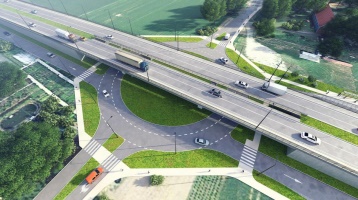 Dofinansowanie z Małopolskiego Urzędu Wojewódzkiego w ramach Rządowego Funduszu Inwestycji Lokalnych. Pozostałe środki z budżetu Gminy Krzeszowice.Budowa drogi gminnej odcinek I - w km od 0+000 do km 2+404 (obiekt mostowy w km 0+181), (skrzyżowanie z drogą krajową nr DK79 i drogą gminną nr 600399K w km 0+000); odcinek II - w km od 0+000 do 0+690 (przepust pod drogą w km 0+620), (skrzyżowanie z drogą gminną w km 0+413,12) w miejscowości Krzeszowice, Gmina Krzeszowice.Jest to droga łącząca DK 79 z terenami inwestycyjnymi w Krzeszowicach.Zadanie w trakcie realizacji.Stan na dzień 29.04.2022 r.Wartość całkowita24 538 500,00 PLNBudowa drogi gminnej w miejscowości Krzeszowice Dofinansowanie z Małopolskiego Urzędu Wojewódzkiego w ramach Rządowego Funduszu Inwestycji Lokalnych. Pozostałe środki z budżetu Gminy Krzeszowice.Budowa drogi gminnej odcinek I - w km od 0+000 do km 2+404 (obiekt mostowy w km 0+181), (skrzyżowanie z drogą krajową nr DK79 i drogą gminną nr 600399K w km 0+000); odcinek II - w km od 0+000 do 0+690 (przepust pod drogą w km 0+620), (skrzyżowanie z drogą gminną w km 0+413,12) w miejscowości Krzeszowice, Gmina Krzeszowice.Jest to droga łącząca DK 79 z terenami inwestycyjnymi w Krzeszowicach.Zadanie w trakcie realizacji.Stan na dzień 29.04.2022 r.Wnioskowana kwota dofinansowania19 552 384,00 PLNPrzebudowa drogi gminnej na odcinku I - w km od 00+000 do 00+406, na odcinku II - w km od 00+000 do 00+056, w miejscowości Krzeszowice, Gmina Krzeszowice 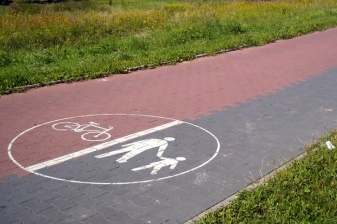 Dofinansowanie z Małopolskiego Urzędu Wojewódzkiego w ramach Funduszu Dróg Samorządowych. Pozostałe środki z budżetu Gminy Krzeszowice.Budowa ciągu pieszo – rowerowego, chodnika oraz przejścia pieszego przez tory kolejowe (bocznicę) w kierunku os. Nowy Świat. Celem zadania jest zapewnienie komunikacji pieszo – rowerowej pomiędzy ul. Żbicką i ul. Batalionów Chłopskich oraz z osiedlem Nowy Świat w miejscowości Krzeszowice.Zadanie zrealizowane i zakończoneWartość całkowita1 581 595,50 PLNPrzebudowa drogi gminnej na odcinku I - w km od 00+000 do 00+406, na odcinku II - w km od 00+000 do 00+056, w miejscowości Krzeszowice, Gmina Krzeszowice Dofinansowanie z Małopolskiego Urzędu Wojewódzkiego w ramach Funduszu Dróg Samorządowych. Pozostałe środki z budżetu Gminy Krzeszowice.Budowa ciągu pieszo – rowerowego, chodnika oraz przejścia pieszego przez tory kolejowe (bocznicę) w kierunku os. Nowy Świat. Celem zadania jest zapewnienie komunikacji pieszo – rowerowej pomiędzy ul. Żbicką i ul. Batalionów Chłopskich oraz z osiedlem Nowy Świat w miejscowości Krzeszowice.Zadanie zrealizowane i zakończoneWnioskowana kwota dofinansowania471 148,00 PLNMałopolska Tarcza Antykryzysowa – Pakiet Edukacyjny. Cyfryzacja szkół i placówek oświatowych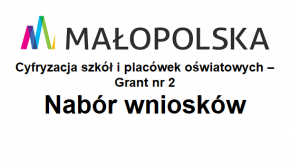 Dofinansowanie z Urzędu Marszałkowskiego Województwa Małopolskiego w ramach grantu „Małopolska Tarcza Antykryzysowa – Pakiet Edukacyjny. Cyfryzacja szkół i placówek oświatowych”.Celem bezpośrednim projektu jest zakup 23 szt. laptopów, wraz z oprogramowaniem, oraz przekazanie ich szkołom objętym projektem w celu wykorzystywania ich przez uczniów do nauki zdalnej.Wniosek oceniony pozytywnie.Zadanie w trakcie realizacji.Wartość całkowita 73 781,55 PLNMałopolska Tarcza Antykryzysowa – Pakiet Edukacyjny. Cyfryzacja szkół i placówek oświatowychDofinansowanie z Urzędu Marszałkowskiego Województwa Małopolskiego w ramach grantu „Małopolska Tarcza Antykryzysowa – Pakiet Edukacyjny. Cyfryzacja szkół i placówek oświatowych”.Celem bezpośrednim projektu jest zakup 23 szt. laptopów, wraz z oprogramowaniem, oraz przekazanie ich szkołom objętym projektem w celu wykorzystywania ich przez uczniów do nauki zdalnej.Wniosek oceniony pozytywnie.Zadanie w trakcie realizacji.Kwota dofinansowania73 781,55 PLNRudno, ruiny zamku Tenczyn (XIVw.): prace konserwatorskie 
i roboty budowlane w celu zabezpieczenia ruin – etap XII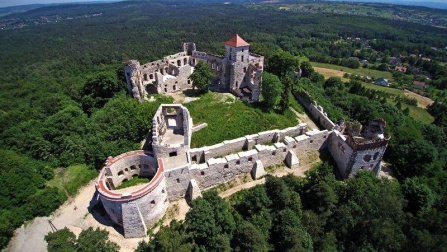 Dofinansowanie z budżetu Ministerstwa Kultury i Dziedzictwa Narodowego.Celem zadania jest ochrona, zachowanie i upowszechnianie materialnego dziedzictwa kulturowego poprzez poprawę stanu zachowania zabytku.Zadanie zrealizowane i zakończoneWartość całkowita1 229 994,27 PLNRudno, ruiny zamku Tenczyn (XIVw.): prace konserwatorskie 
i roboty budowlane w celu zabezpieczenia ruin – etap XIIDofinansowanie z budżetu Ministerstwa Kultury i Dziedzictwa Narodowego.Celem zadania jest ochrona, zachowanie i upowszechnianie materialnego dziedzictwa kulturowego poprzez poprawę stanu zachowania zabytku.Zadanie zrealizowane i zakończoneWnioskowana kwota dofinansowania1 229 994,27 PLNRozbudowa Szkoły Podstawowej w Filipowicach wraz z przebudową boiska wielofunkcyjnego oraz rozbudowa Szkoły Podstawowej w Zalasie wraz z budową obiektów sportu i rekreacji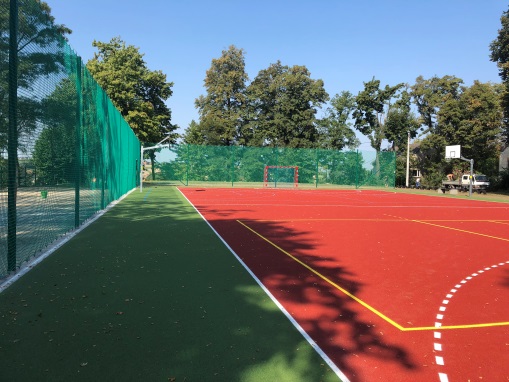 Dofinansowanie uzyskane ze środków Funduszu Przeciwdziałania COVID-19 dla gmin i powiatów, w ramach Rządowego Funduszu Inwestycji Lokalnych. Pozostałe środki z budżetu Gminy Krzeszowice.Celem zadania jest podniesienie poziomu życia mieszkańców gminy poprzez wyposażenie miejscowości Filipowice i Zalas w nową infrastrukturę z zakresu edukacji szkolnej i przedszkolnej. Planowane jest dobudowanie skrzydła z przeznaczeniem na oddziały przedszkolne oraz przebudowa boiska w Filipowicach (m.in. wymiana nawierzchni).Wniosek oceniony pozytywnie.Zadanie w trakcie realizacji. Wartość całkowita6 368 078,70 PLNRozbudowa Szkoły Podstawowej w Filipowicach wraz z przebudową boiska wielofunkcyjnego oraz rozbudowa Szkoły Podstawowej w Zalasie wraz z budową obiektów sportu i rekreacjiDofinansowanie uzyskane ze środków Funduszu Przeciwdziałania COVID-19 dla gmin i powiatów, w ramach Rządowego Funduszu Inwestycji Lokalnych. Pozostałe środki z budżetu Gminy Krzeszowice.Celem zadania jest podniesienie poziomu życia mieszkańców gminy poprzez wyposażenie miejscowości Filipowice i Zalas w nową infrastrukturę z zakresu edukacji szkolnej i przedszkolnej. Planowane jest dobudowanie skrzydła z przeznaczeniem na oddziały przedszkolne oraz przebudowa boiska w Filipowicach (m.in. wymiana nawierzchni).Wniosek oceniony pozytywnie.Zadanie w trakcie realizacji. Wnioskowana kwota dofinansowania3 500 000,00 PLNRozbudowa Szkoły Podstawowej w Sance o halę widowiskowo-sportową wraz z zapleczem i zakupem wyposażenia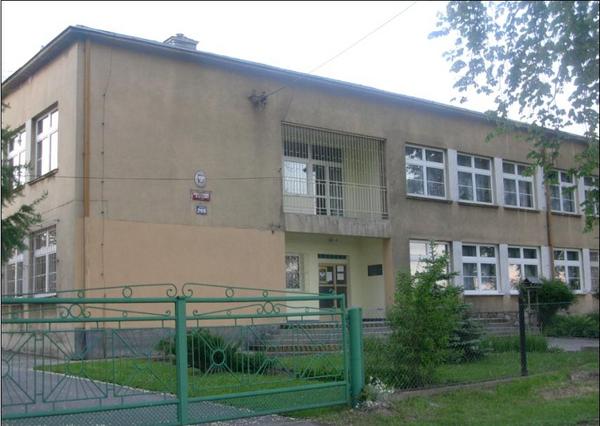 Dofinansowanie uzyskane ze środków Funduszu Przeciwdziałania COVID-19 dla gmin i powiatów, w ramach Rządowego Funduszu Inwestycji Lokalnych. Pozostałe środki z budżetu Gminy Krzeszowice.Celem zadania jest podniesienie poziomu życia mieszkańców gminy poprzez wyposażenie miejscowości Sanka w nową infrastrukturę z zakresu edukacji szkolnej i przedszkolnej.Wniosek oceniony pozytywnie.Zadanie w trakcie realizacji.Wartość całkowita7 563 524,82 PLNRozbudowa Szkoły Podstawowej w Sance o halę widowiskowo-sportową wraz z zapleczem i zakupem wyposażeniaDofinansowanie uzyskane ze środków Funduszu Przeciwdziałania COVID-19 dla gmin i powiatów, w ramach Rządowego Funduszu Inwestycji Lokalnych. Pozostałe środki z budżetu Gminy Krzeszowice.Celem zadania jest podniesienie poziomu życia mieszkańców gminy poprzez wyposażenie miejscowości Sanka w nową infrastrukturę z zakresu edukacji szkolnej i przedszkolnej.Wniosek oceniony pozytywnie.Zadanie w trakcie realizacji.Wnioskowana kwota dofinansowania2 000 000,00 PLNRozbudowa Szkoły Podstawowej w miejscowości Zalas – drugi etap prac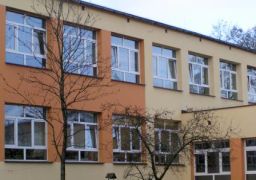 Dofinansowanie ze środków Funduszu Przeciwdziałania COVID-19 dla gmin i powiatów, w ramach Rządowego Funduszu Inwestycji Lokalnych. Pozostałe środki z budżetu Gminy Krzeszowice.Drugi etap prac w ramach rozbudowy Szkoły Podstawowej w miejscowości Zalas obejmuje wykończenie, wyposażenie budynku wraz z zagospodarowaniem terenu wokół obiektu oraz budową obiektów sportu i rekreacji.Celem zadania jest podniesienie poziomu życia mieszkańców gminy poprzez wyposażenie miejscowości Zalas w nową infrastrukturę z zakresu edukacji szkolnej i przedszkolnej, odpowiadającą współczesnym standardom.Wniosek oceniony pozytywnie.Zadanie w trakcie realizacji.Wartość całkowita1 500 000,00 PLNRozbudowa Szkoły Podstawowej w miejscowości Zalas – drugi etap pracDofinansowanie ze środków Funduszu Przeciwdziałania COVID-19 dla gmin i powiatów, w ramach Rządowego Funduszu Inwestycji Lokalnych. Pozostałe środki z budżetu Gminy Krzeszowice.Drugi etap prac w ramach rozbudowy Szkoły Podstawowej w miejscowości Zalas obejmuje wykończenie, wyposażenie budynku wraz z zagospodarowaniem terenu wokół obiektu oraz budową obiektów sportu i rekreacji.Celem zadania jest podniesienie poziomu życia mieszkańców gminy poprzez wyposażenie miejscowości Zalas w nową infrastrukturę z zakresu edukacji szkolnej i przedszkolnej, odpowiadającą współczesnym standardom.Wniosek oceniony pozytywnie.Zadanie w trakcie realizacji.Wnioskowana kwota dofinansowania1 000 000,00 PLNRenowacja elewacji wraz z wykonaniem podjazdów dla niepełnosprawnych do budynku użyteczności publicznej (KCZ)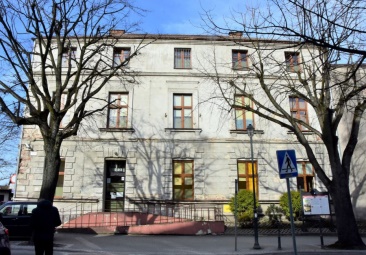 Dofinansowanie ze środków Funduszu Przeciwdziałania COVID-19 dla gmin i powiatów, w ramach Rządowego Funduszu Inwestycji Lokalnych. Pozostałe środki z budżetu Gminy Krzeszowice.Celem zadania jest podniesienie poziomu życia mieszkańców gminy poprzez wyposażenie ich w odnowioną infrastrukturę z zakresu publicznych usług medycznych. Zakres inwestycji obejmuje przywrócenie dobrego stanu technicznego elewacji, ekspozycję wypraw tynkowych i dekoracji sztukatorskiej oraz rekonstrukcję gzymsów. Wniosek oceniony pozytywnie.Zadanie w trakcie realizacji.Wartość całkowita1 747 609,23 PLNRenowacja elewacji wraz z wykonaniem podjazdów dla niepełnosprawnych do budynku użyteczności publicznej (KCZ)Dofinansowanie ze środków Funduszu Przeciwdziałania COVID-19 dla gmin i powiatów, w ramach Rządowego Funduszu Inwestycji Lokalnych. Pozostałe środki z budżetu Gminy Krzeszowice.Celem zadania jest podniesienie poziomu życia mieszkańców gminy poprzez wyposażenie ich w odnowioną infrastrukturę z zakresu publicznych usług medycznych. Zakres inwestycji obejmuje przywrócenie dobrego stanu technicznego elewacji, ekspozycję wypraw tynkowych i dekoracji sztukatorskiej oraz rekonstrukcję gzymsów. Wniosek oceniony pozytywnie.Zadanie w trakcie realizacji.Wnioskowana kwota dofinansowania1 500 000,00 PLNRozbudowa zespołu szkolno-przedszkolnego w miejscowości Filipowice – drugi etap prac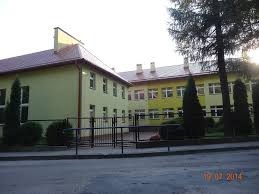 Dofinansowanie ze środków Funduszu Przeciwdziałania COVID-19 dla gmin i powiatów, w ramach Rządowego Funduszu Inwestycji Lokalnych. Pozostałe środki z budżetu Gminy Krzeszowice.Celem zadania jest podniesienie poziomu życia mieszkańców poprzez wyposażenie miejscowości Filipowice w nową infrastrukturę z zakresu edukacji szkolnej i przedszkolnej, odpowiadającą współczesnym standardom. Zakres inwestycji obejmuje wykończenie oraz wyposażenie budynku wraz z zagospodarowaniem terenu wokół obiektu oraz przebudowę boiska polegającą m.in. na wymianie nawierzchni. Wniosek oceniony pozytywnie.Zadanie w trakcie realizacji.Wartość całkowita2 000 000,00 PLNRozbudowa zespołu szkolno-przedszkolnego w miejscowości Filipowice – drugi etap pracDofinansowanie ze środków Funduszu Przeciwdziałania COVID-19 dla gmin i powiatów, w ramach Rządowego Funduszu Inwestycji Lokalnych. Pozostałe środki z budżetu Gminy Krzeszowice.Celem zadania jest podniesienie poziomu życia mieszkańców poprzez wyposażenie miejscowości Filipowice w nową infrastrukturę z zakresu edukacji szkolnej i przedszkolnej, odpowiadającą współczesnym standardom. Zakres inwestycji obejmuje wykończenie oraz wyposażenie budynku wraz z zagospodarowaniem terenu wokół obiektu oraz przebudowę boiska polegającą m.in. na wymianie nawierzchni. Wniosek oceniony pozytywnie.Zadanie w trakcie realizacji.Wnioskowana kwota dofinansowania1 500 000,00 PLN